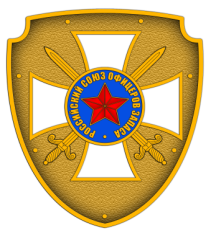 общероссийская Общественная организация«Российский союз офицеров запаса»119019, г. Москва, переулок Лебяжий, дом 8/4, строение 1тел/факс: +7(495)6952935 +7(495)6970191 ooorsoz@mail.ruНеобходимость создания объединения офицеров, уволенных в запас, было           продиктовано временем. Развал страны и, как следствие, масштабные организационно-        штатные мероприятия привели к тому, что не у дел оказались десятки тысяч офицеров и         прапорщиков. Надо было выживать, а вместе это делать было легче!17 декабря 1991 г. на Учредительном съезде в Москве была создана        Общественная    организация «Российский союз офицеров запаса» (РСОЗ).        26 февраля 1992г. зарегистрирована в Министерстве юстиции РФ. Организационно       РСОЗ состоит из 43 региональных организации субъектов РФ и объединяет более      75 тысяч членов.Если в 90-х годах на первый план выходила работа по оказанию материальной и       моральной поддержки человека в погонах, то в дальнейшем с развитием российской      государственности, приоритетами становилась деятельность, связанная с участием в       формировании нормативной базы по защите прав военных пенсионеров, в разработке       механизма реализации правил, регулирующих прохождение военной службы       офицерами запаса и вхождения их в мобилизационный резерв. Это предназначение и       работа напрямую связана с названием общественной организации и является её       спецификой и особенностью.РСОЗ является составной частью ветеранского движения и взаимодействует с       Российским Союзом ветеранов, Советом ветеранов Вооруженных Сил РФ, Советом       ветеранов СНГ, ветеранскими организациями регионов.В последнее время государство серьезно обращает внимание на «третий    сектор       экономики», обобщающий в себе весь спектр существующих некоммерческих      организаций.  В январе 2018 г. Российским союзом офицеров запаса в установленном     порядке были внесены изменения и дополнения в Устав, соответствующий      современным реалиям. Минюст РФ утвердил уточнение в названии организации,      изменения и дополнения в Устав РСОЗ, а также виды экономической деятельности     организации. Устав РСОЗ стал социально направленным.Приоритетным направлением в деятельности РСОЗ остается патриотическое      воспитание населения, обеспечение преемственности поколений как одного важных     факторов сохранения традиционных ценностей, мировоззренческих основ общества,     сохранению исторической памяти и противодействию попыткам фальсификации     истории.         Мы объединяемся для защиты своих гражданских и социальных прав,         обеспечения достойного положения в обществе, укрепления оборонного           потенциала и международного авторитета России, для концентрации          усилий в патриотическом воспитании граждан, в формирование у           подрастающего поколения высокого патриотического сознания,          активной гражданской позиции!           Устав Российского союза офицеров запаса на сайте www. РСОЗ.РФ